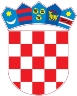 REPUBLIKA HRVATSKAKrapinsko-zagorska županijaUpravni odjel za prostorno uređenje,gradnju i zaštitu okolišaKrapina KLASA: UP/I-361-03/24-01/000228URBROJ: 2140-08/3-24-0005Krapina, 03.05.2024.Predmet:  	Javni poziv za uvid u spis predmetaDAMIR BARUŠIĆ, HR-49234 Petrovsko,STARA VES PETROVSKA 55 - dostavlja se Pozivamo stranke na uvid u spis predmeta u postupku izdavanja građevinske dozvole za: – građenje zgrade mješovite namjene (poljoprivredno-gospodarska) – VINOGRADARSKI PODRUM, 2.b skupine,na postojećoj građevnoj čestici kat. oznake 2578/2 k.o. Petrovsko (Mala Pačetina).Uvid u spis predmeta može se izvršiti dana 20.05.2024 u 09:00 sati, na lokaciji – Upravni odjel za prostorno uređenje, gradnju i zaštitu okoliša, Magistratska 1, Krapina. Ukoliko se uvidu u spis predmeta ne možete osobno odazvati, za uvid u spis predmeta možete odrediti punomoćnika koji će zastupati vaše interese.Stranka koja se odazove pozivu nadležnoga upravnog tijela za uvid, dužna je dokazati da ima svojstvo stranke. Građevinska dozvola može se izdati i ako se stranka ne odazove ovom pozivu. Stranci koja se nije odazvala pozivu na uvid, građevinska dozvola dostaviti će se izlaganjem na oglasnoj ploči ovog Upravnog odjela, te elektroničkoj oglasnoj ploči na adresi https://dozvola.mgipu.hr/ u trajanju od 8 dana.SAVJETNICA ZA PROSTORNOUREĐENJE I GRADNJU  Silvija Smrekar, mag.ing.aedif.DOSTAVITI:elektroničku ispravu putem elektroničkog sustava (https://dozvola.mgipu.hr)elektronička oglasna pločaovjereni ispis elektroničke isprave putem oglasne ploče ovog nadležnog tijelaNA ZNANJE:elektroničku ispravu putem elektroničkog sustava (https://dozvola.mgipu.hr) –  DAMIR BARUŠIĆHR-49234 Petrovsko, STARA VES PETROVSKA 55Napomena:Ukoliko u trenutku uvida u spis budu na snazi mjere opreza COVID 19, stranke su dužne prije dolaska u ured obvezno se javiti voditelju postupka na e-mail adresu: silvija.smrekar@kzz.hr